07.10.2021 выборы Президента  совета старшеклассников ученического школьного самоуправления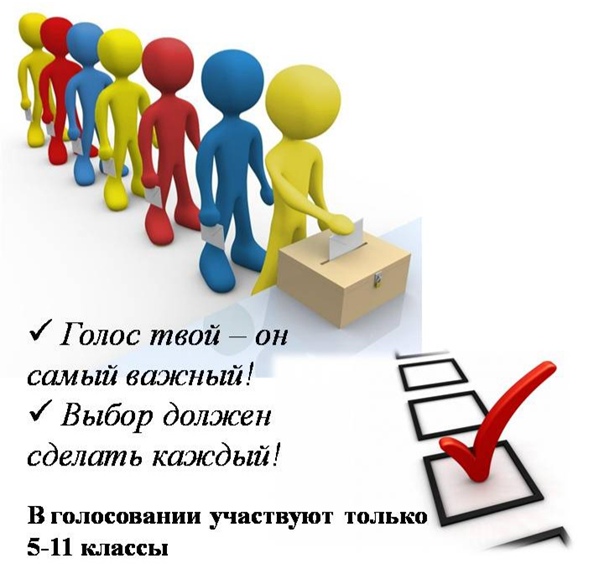 